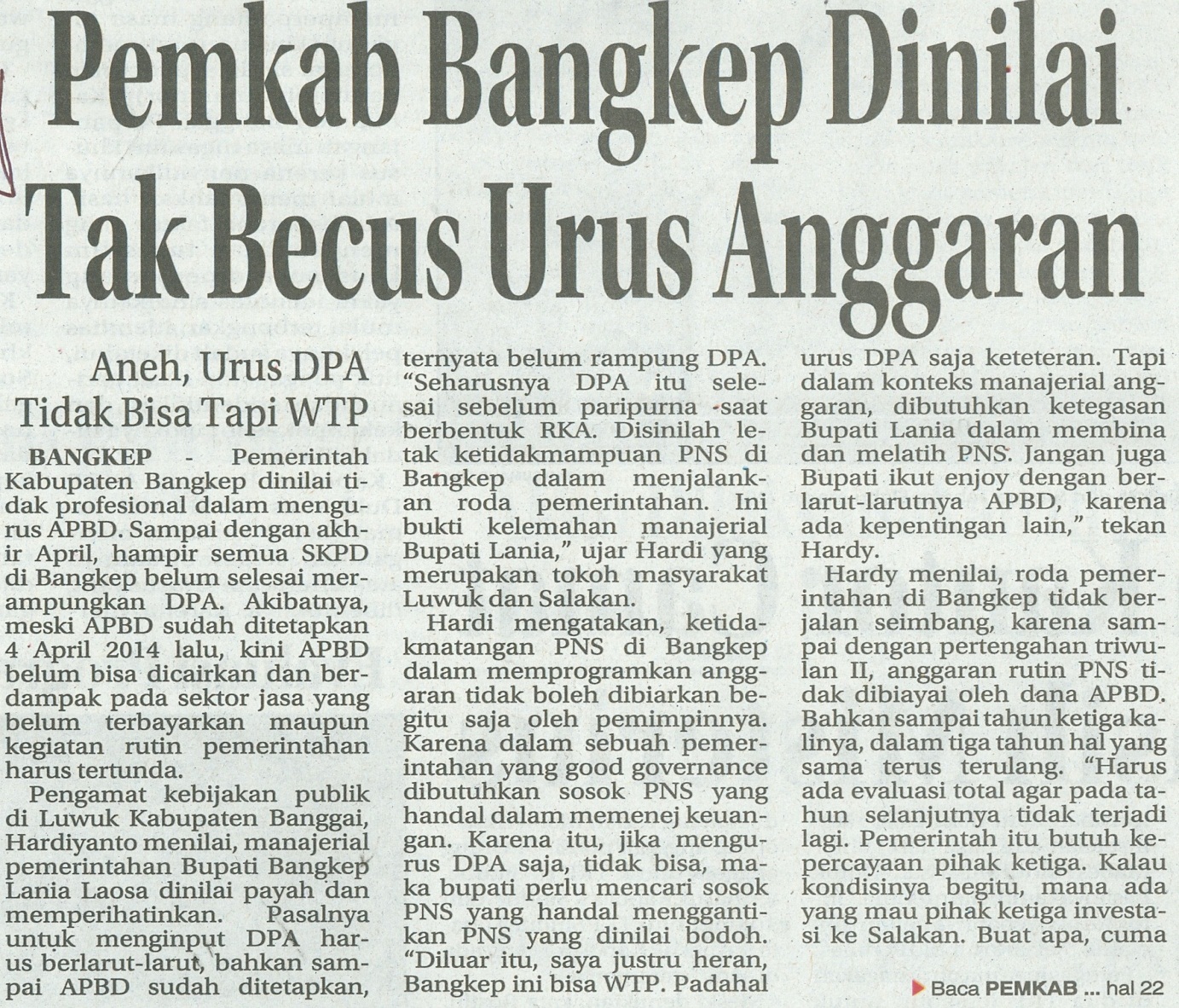 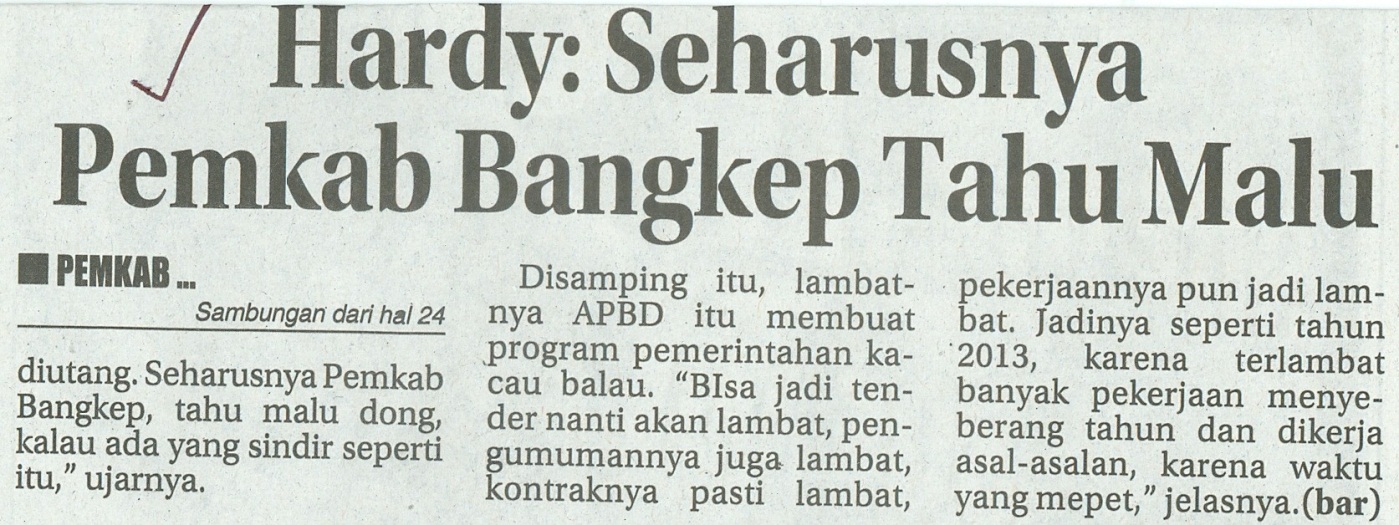 Harian    	:Radar SultengKasubaudSulteng IIHari, tanggal:Sabtu, 26 April 2014KasubaudSulteng IIKeterangan:Halaman 24, Kolom 10-12 , Halaman 22 Kolom 22-24KasubaudSulteng IIEntitas:Banggai Kepulauan KasubaudSulteng II